RELATÓRIO DE INSPEÇÃO DIÁRIA DE VEÍCULOSRELATÓRIO DE INSPEÇÃO DIÁRIA DE VEÍCULOSRELATÓRIO DE INSPEÇÃO DIÁRIA DE VEÍCULOSRELATÓRIO DE INSPEÇÃO DIÁRIA DE VEÍCULOSRELATÓRIO DE INSPEÇÃO DIÁRIA DE VEÍCULOSRELATÓRIO DE INSPEÇÃO DIÁRIA DE VEÍCULOSRELATÓRIO DE INSPEÇÃO DIÁRIA DE VEÍCULOSRELATÓRIO DE INSPEÇÃO DIÁRIA DE VEÍCULOSCÓDIGO DO VEÍCULOCÓDIGO DO VEÍCULOCÓDIGO DO VEÍCULOCÓDIGO DO VEÍCULOCÓDIGO DO VEÍCULO	INSPEÇÃO FEITA POR	INSPEÇÃO FEITA PORCOMBUSTÍVELCOMBUSTÍVELCOMBUSTÍVELCOMBUSTÍVELCOMBUSTÍVELDATA:ASSINATURADEPÓSITO PRINCIPAL1/41/23/4CheioNOME:ASSINATURASECUNDÁRIO1/41/23/4CheioEQUIPAMENTOVEÍCULO - INTERIOR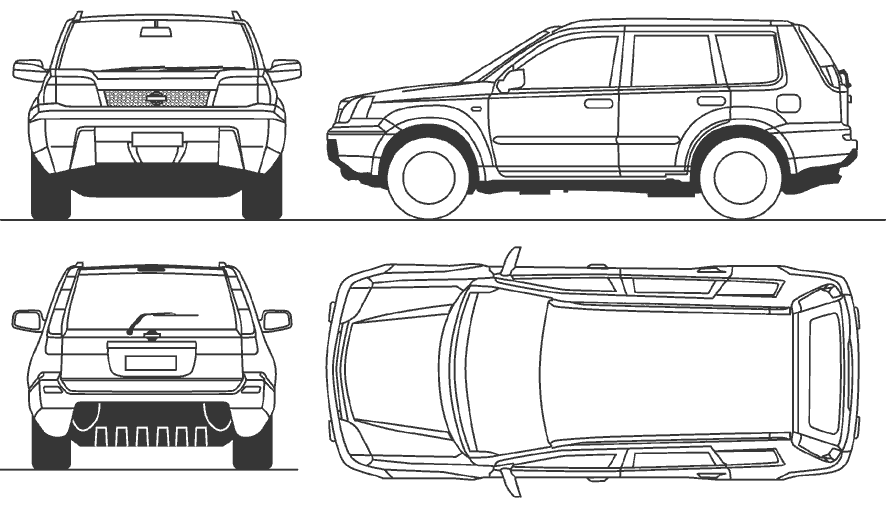 ◻KIT DE PRIMEIROS SOCORROS◻EXTINTOR DE INCÊNDIO◻TRIÂNGULOS DE AVISO◻RODA SOBRESSALENTE E PNEU◻MACACO E MANIVELA◻CHAVE EM CRUZ◻ REGISTO E DOCUMENTOS DO SEGURO◻ LIVRO DE REGISTO◻ LUZES E SINAIS (em funcionamento) ◻ SEGURANÇA DOS ASSENTOS E CINTOS DE SEGURANÇA ◻ RÁDIO - CODAN◻  RÁDIO - VHFMOTORVEÍCULO - EXTERIOR◻NÍVEL DO ÓLEO◻NÍVEL DO LÍQUIDO REFRIGERANTE◻NÍVEL DO FLUIDO DOS TRAVÕES◻FLUIDO DE DIREÇÃO ASSISTIDA◻LÍQUIDO DE LAVAGEM DO PARA-BRISAS◻CORREIAS E VENTOINHA◻BATERIA E TERMINAIS◻ESTADO DO PAINEL DA CARROÇARIA◻DÍSTICO DO SEGURO◻PARABRISAS E JANELAS◻LÂMINAS DO LIMPA PARABRISAS◻ESPELHOS LATERAIS◻ESTADO E PRESSÃO DOS PNEUS◻APERTO DAS PORCAS DAS RODASDANOS E OBSERVAÇÕESDANOS E OBSERVAÇÕESDANOS E OBSERVAÇÕESDANOS E OBSERVAÇÕESDANOS E OBSERVAÇÕESDANOS E OBSERVAÇÕESDANOS E OBSERVAÇÕESDANOS E OBSERVAÇÕES